Российская Федерация	                                  Россия Федерациязы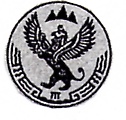 Республика Алтай	                          Алтай РеспубликаУлаганский район                                                                  Улаган аймагындагыСельская администрация	     	  Jурт администрациязы                                                                                                               Улаганского сельского поселения                 Улаган jурт jеезези=====================================================================================                         ПОСТАНОВЛЕНИЕ                                                                                JОП                                                                                                                                                                                                                                                                       от «09»   июня   2016 г. №126Об утверждении программы комплексного развития социальной инфраструктуры Улаганского сельского поселенияУлаганского района Республики Алтай на 2016-2025 годыНа основании Федерального закона от 06.11.2003 года «Об общих принципах организации местного самоуправления в РФ», Постановления Правительства Российской Федерации от 01.10.2015 года № 1050 «Об утверждении требований к Программам комплексного развития социальной инфраструктуры поселений и городских округов»ПОСТАНОВЛЯЮ:1.  Утвердить Программу комплексного развития социальной инфраструктуры Улаганского сельского поселения Улаганского района Республики Алтай на 20126-2025 годы.2.           Контроль за исполнением данного постановления оставляю за собой.Глава Улаганского сельского поселения                                        А.М.Токоеков